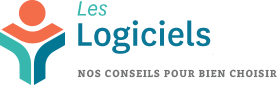 EvènementType d’évènement (webinar, conférence…) :Lien d’inscription : Introduction :Présentation :Date de l’évènement :CONTACT
Adresse : 
Tél :  
E-mail : 
Site web : Sélectionner une rubrique : ComptabilitéCRME-CommerceERP	ImmobilierRessources HumainesSantéTransportEnvoyer cet évènement à geraldine@leslogiciels.fr avec un visuel d’équipe ou autre de 730 sur 350 en format jpg, gif, png.
